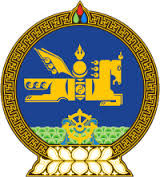 СЭЛЭНГЭ АЙМГИЙН ШААМАР СУМЫН ДУЛААНХААН ТОСГОНЫЗАХИРАГЧИЙН ЗАХИРАМЖ2021 оны 09 сарын 14 өдөр                                       Дугаар А/37                                        Дулаанхаан                                     Коронавируст халдварын нөхцөл байдалтай                                              холбогдуулан авах арга хэмжээний                                                                    тухай          Монгол Улсын Засаг захиргаа, нутаг дэвсгэрийн нэгж, түүний удирдлагын тухай хуулийн 28 дугаар зүйлийн 28.1.1, 28.2, Боловсрол, соёл шинжлэх ухааны сайд, Эрүүл мэндийн сайдын хамтарсан 2021 оны 08 дугаар сарын 19-ний өдрийн “Түр журам батлах тухай” А/292, А/525 тоот тушаалыг тус тус үндэслэн ЗАХИРАМЖЛАХ нь:        1. Сургууль, цэцэрлэгийн үйл ажиллагаа эхэлж байгаатай холбогдуулан коронавируст халдвар /Ковид-19/-ын цар тахлаас урьдчилан сэргийлэх, тандалт хийх, хариу арга хэмжээ авах зорилгоор Ерөнхий боловсролын сургуулийг нэгдүгээр, 3-р цэцэрлэгийг хоёрдугаар хавсралтаар “Тандалт хариу арга хэмжээ”-ний багийг бүрэлдэхүүнийг баталсугай.                                   2. Сургууль, цэцэрлэгийн орчинд коронавируст халдвар /Ковид-19/-ын эрсдлээс сэргийлэх тандалт хийх, халдвар бүртгэгдсэн үед тархалтыг хязгаарлах болон орчны эрүүл ахуй, аюулгүй байдлыг хангах, хариу арга хэмжээ авах, дотоод хяналтыг сайжруулахад тавих хяналтыг чангатгаж ажиллахыг сургууль, цэцэрлэгийн Тандалтын хариу арга хэмжээний багийн ахлагч нарт үүрэг болгосугай.                                                                                                                  3. Захирамжийн хэрэгжилтэд хяналт тавьж, авч хэрэгжүүлсэн ажил, арга хэмжээний талаар тухай бүр тосгоны Онцгой комисст танилцуулан ажиллахыг Багийн ахлагч, гишүүдэд үүрэг болгосугай.ЗАХИРАГЧ                                       Ж.ГАНБОЛД